Appendix C – Individual Respondent Characteristics (Staff)Diagnostic Safety Capacity Building – TeamSTEPPS® ResourcePlease complete the following information about yourself. This document is completed at the time of recruitment/interview/focus groupIndividual Respondent Characteristics Survey (Staff)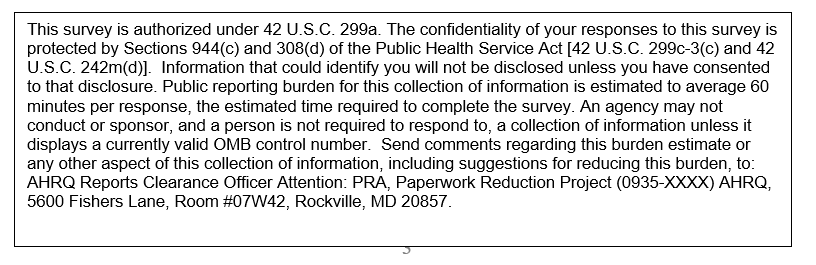 CharacteristicResponse Option*Participant CategoryProviderStaffAdministratorOther: _________________SexMaleFemaleRaceCheck all that apply:WhiteBlack or African AmericanAmerican Indian or Alaska NativeAsianOther: ______________________EthnicityHispanic or LatinoNot Hispanic or LatinoEducation LevelElementaryHigh School DiplomaSome CollegeAssociate degreeBachelor’s degreeMaster’s degreeProfessional DegreeDoctorateAgeAge (years): ___________LocationCity, State: ___________________________Setting TypeOffice-based practicePrimary CareSpecialty CareFQHCMultispecialtyUrgent Care CenterSkilled Nursing FacilityHospitalOther: ____________________________*Each characteristic must include an option for did not respond/did not provide an answer*Each characteristic must include an option for did not respond/did not provide an answer